Počítame s Nebom , peklom a rajom.     Tu je jedna u detí veľmi obľúbená hra,  určite ju poznajú aj rodičia, s ktorou si deti môžu precvičiť  aktuálne učivo z matematiky. Stačí si doplniť do jednotlivých políčok príklady na sčitovanie a odčitovanie u prváčikov , násobenie a delenie u tretiakov, môžu si to celé vyfarbiť, potom poskladať a už len počítať a počítať. Samozrejme pokiaľ to deti bude baviť. Je úžasné, že si deti môžu samé skontrolovať výsledky. A nepotrebujete ani tlačiareň. Stačí, keď si z papiera veľkosti A4 poskladáte Nebo , peklo a raj  podľa návodu a jednotlivé políčka sa vám samé ukážu. 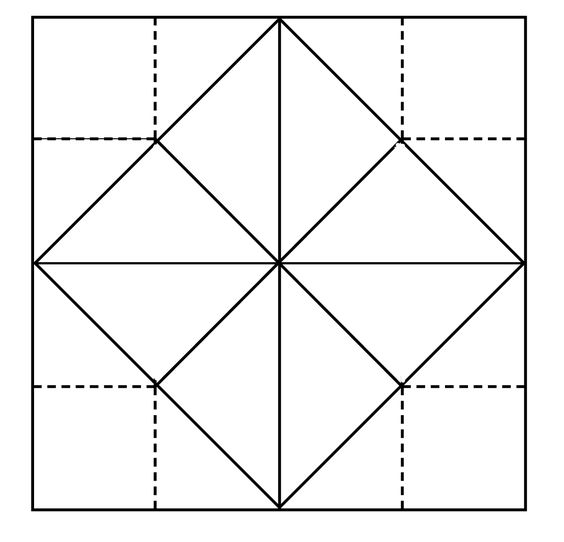                     Tu je návod,  ako sa skladá    Nebo, peklo a raj.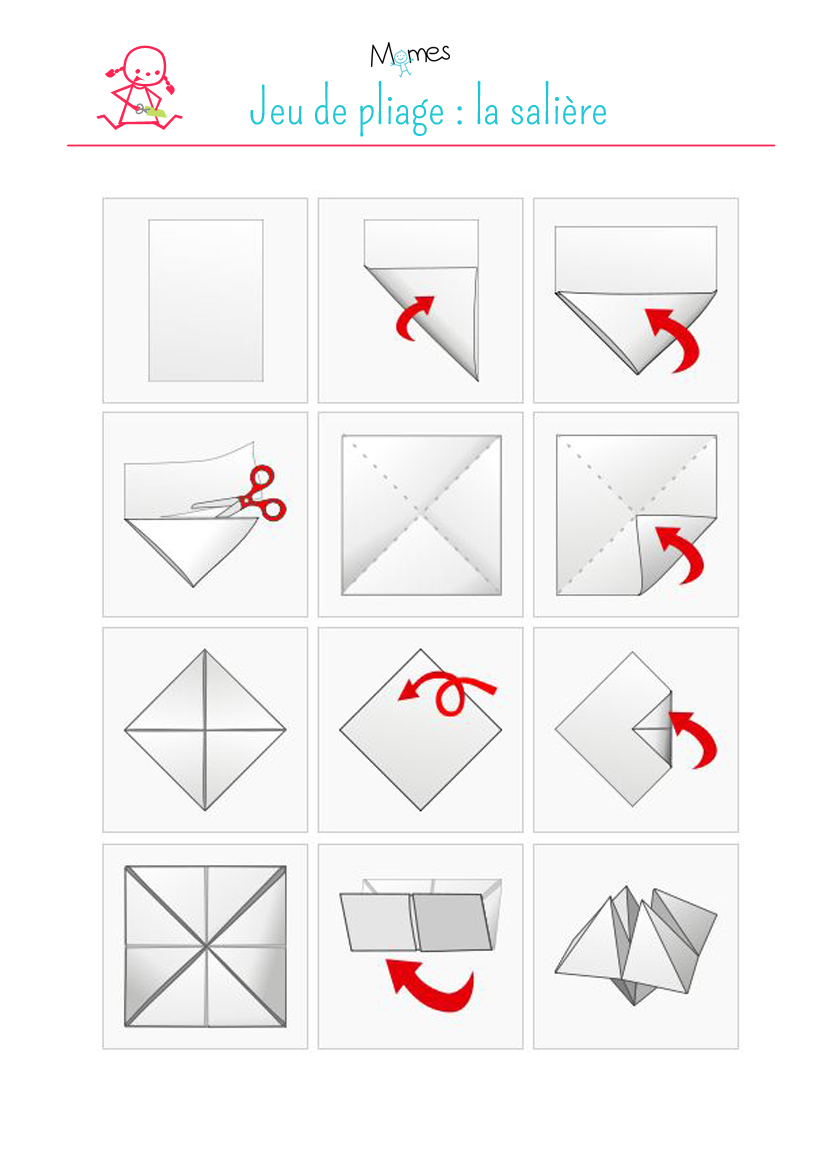   Tu je pár príkladov, ako si to môžete vyrobiť. 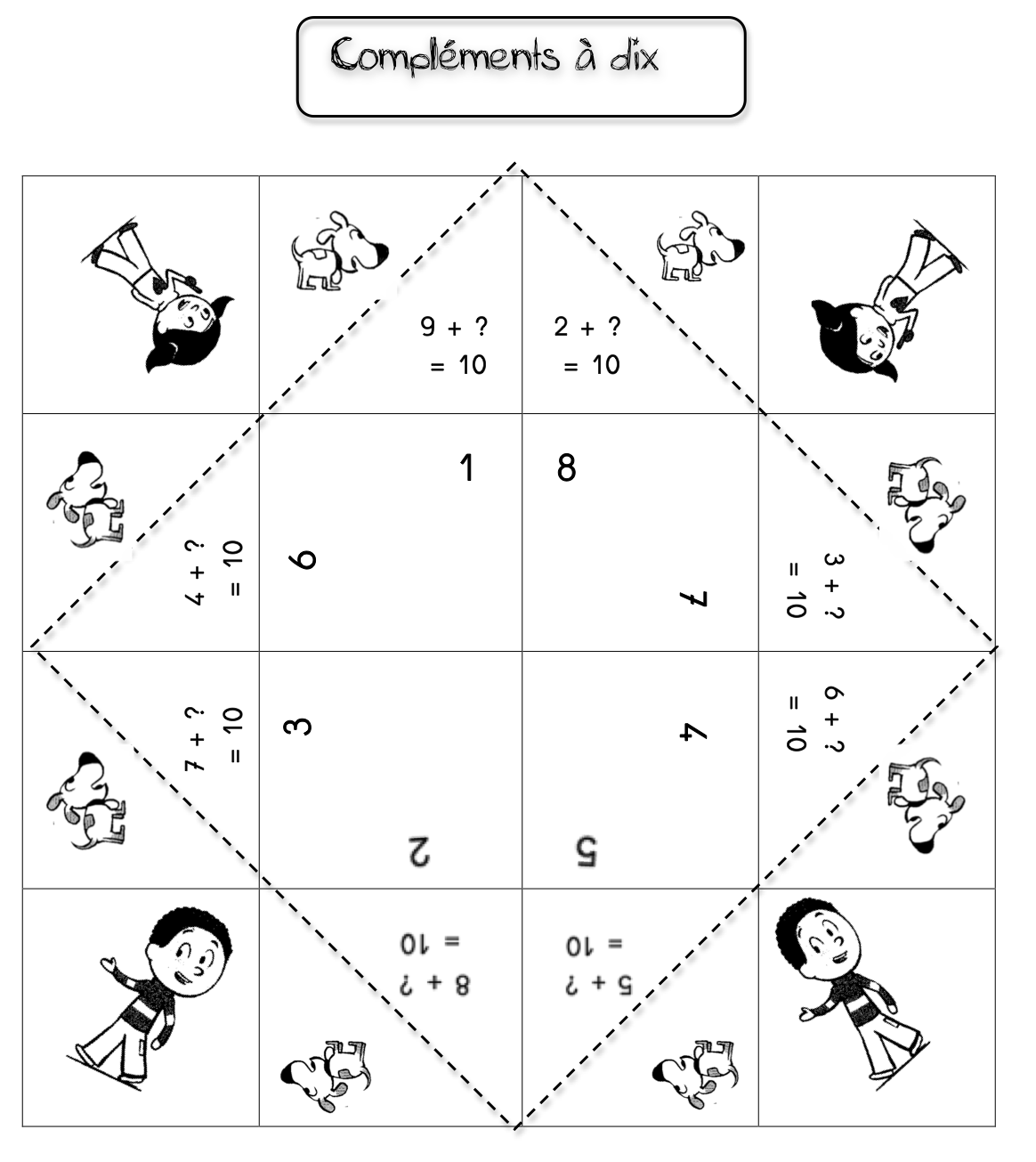 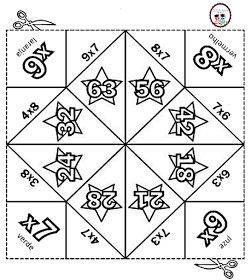 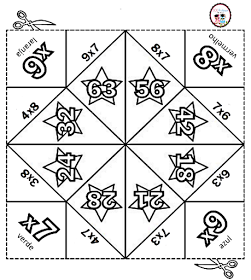 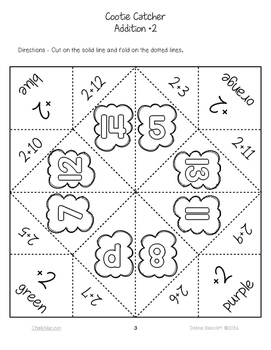 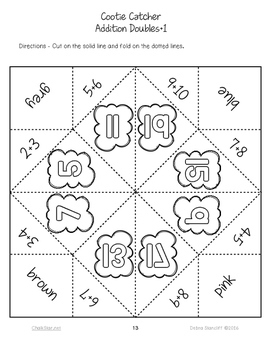 